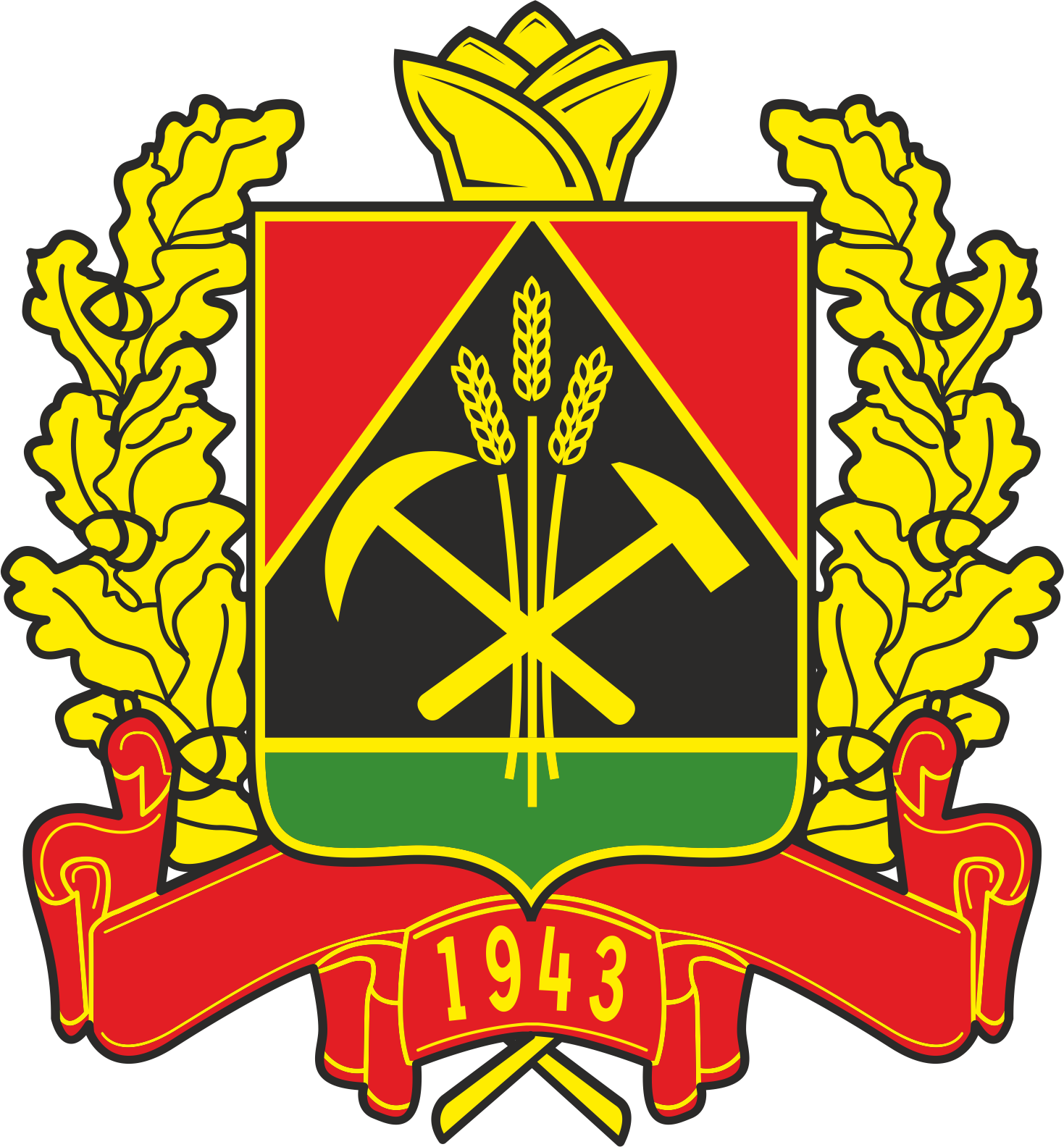 ДЕПАРТАМЕНТ СОЦИАЛЬНОЙ ЗАЩИТЫ НАСЕЛЕНИЯКЕМЕРОВСКОЙ ОБЛАСТИПРИКАЗОт «22» 01. 2019 г.  № 19О внесении изменений в приказ департамента социальной защиты населения Кемеровской области от 17.03.2014 № 30 «О создании контрактной службы департамента социальной защиты населения Кемеровской области»1. Внести в приказ департамента социальной защиты населения Кемеровской области от 17.03.2014 № 30 «О создании контрактной службы департамента социальной защиты населения Кемеровской области» 
(в редакции приказов департамента социальной защиты населения Кемеровской области от 30.03.2015 № 39, от 02.06.2015 № 64, от 29.12.2015 № 178, от 06.05.2016 № 86, от 18.01.2018 № 1) следующие изменения:1.1. Пункт 3 изложить в следующей редакции:«3. Назначить руководителем контрактной службы департамента первого заместителя начальника департамента А.С. Бочанцева.».1.2. В пункте 4 слова «(Н.С. Чайка)» заменить словами 
«(А.С. Бочанцев)».1.3. Состав контрактной службы департамента социальной защиты населения Кемеровской области, утвержденный приказом, исключить.1.4. В пункте 1.5 регламента контрактной службы департамента социальной защиты населения Кемеровской области, утвержденного приказом после слова «являющийся» дополнить словом «первым». 2. Отделу информационных технологий и защиты информации обеспечить размещение настоящего приказа на сайте «Электронный бюллетень Коллегии Администрации Кемеровской области» и на официальном сайте департамента социальной защиты населения Кемеровской области.3. Контроль за исполнением настоящего приказа оставляю за собой.Начальник департамента					                Е.А. Воронина